 La Journée internationale des forêts, est l’occasion de célébrer la forêt, l’arbre et le bois, dont les services multiples en font une ressource essentielle pour le développement durable. C’est ainsi que dans la 3ème semaine de mars, partout dans le monde sont organisées des manifestations pour valoriser, protéger et fêter les forêts.

La forêt a une fonction économique importante (source de plus de 350 000 emplois en France), une fonction sociale majeure (loisirs, culture, sport, art) ainsi qu’une fonction écologique essentielle (production d’oxygène, épuration de l’air et de l’eau, stabilisation des sols, séquestration du CO2, et abri d’une biodiversité très riche). Quatrième pays le plus boisé de l’Union Européenne, la France, grâce à cette manifestation, célèbre un patrimoine forestier considérable et encore trop souvent méconnu du grand public.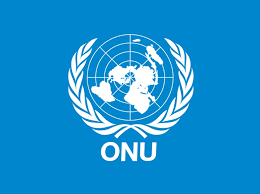 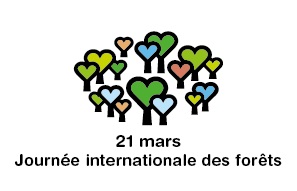 